KARTU KONTROL BIMBINGAN PROPOSAL SKRIPSI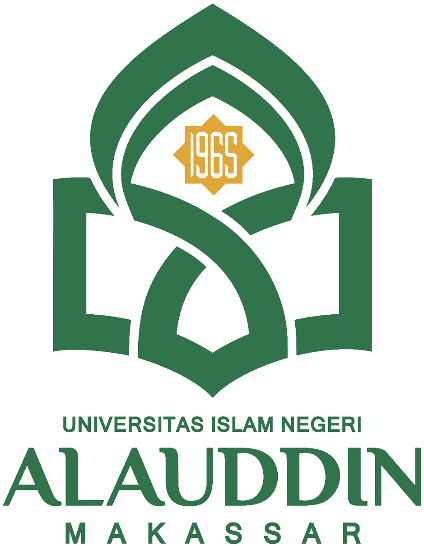 PRODI PERBANDINGAN MAZHAB DAN HUKUMFAKULTAS SYARIAH DAN HUKUMUIN ALAUDDIN MAKASSARNama		:Nim		:Judul Skripsi	: Peran Mediator dalam Sengketa Perceraian (Studi Kasus Pengadilan Agama Majene)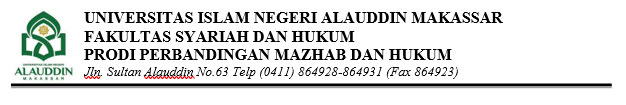 KARTU KONTROL BIMBINGAN PROPOSAL SKRIPSINama		:Nim		:Prodi		:Judul Skripsi	: Peran Mediator dalam Sengketa Perceraian (Studi Kasus Pengadilan Agama Majene)Pembimbing I	:Catatan:Mahasiswa dapat mengikuti Ujian Proposal Skripsi jika telah melakukan pembimbingan minimal 3 (tiga) kali dan Proposal Skripsi telah disetujui kedua pembimbing.								Pembimbing I								……..								NIP.KARTU KONTROL BIMBINGAN PROPOSAL SKRIPSINama		:Nim		:Prodi		:Judul Skripsi	: Peran Mediator dalam Sengketa Perceraian (Studi Kasus Pengadilan Agama Majene)Pembimbing I	:Catatan:Mahasiswa dapat mengikuti Ujian Proposal Skripsi jika telah melakukan pembimbingan minimal 3 (tiga) kali dan Proposal Skripsi telah disetujui kedua pembimbing.								Pembimbing I								……..								NIP.PERSETUJUAN PEMBIMBINGPembimbing penulisan skripsi saudara SYAHDAN BAHRUL, NIM. 10300117080, mahasiswa Jurusan Perbandingan Mazhab dan Hukum pada Fakultas Syariah dan Hukum UIN Alauddin Makassar, setelah dengan seksama meneliti dan mengoreksi proposal skripsi yang bersangkutan dengan judul. “Analisis Sosiologis Terhadap Kewajiban Pandai Baca Al-Qur’an Bagi Calon Pengantin (Studi Kasus Kecamatan Gantarang Kabupaten Bulukumba)”. Memandang bahwa draf proposal skripsi telah memenuhi syarat ilmiah dan dapat disetujui untuk sidang seminar proposal. Demikian persetujuan ini diberikan untuk diproses lebih lanjut.								Samata,		20..Pembimbing 1							Pembimbing 2Dr. H. Muh.Saleh Ridwan, M.Ag.				Dr. Muhammad Sabir, M.Ag.NIP. 19640601 199303 1 003					NIP. 19680228 199703 1 002Mengetahui,Ketua Jurusan Perbandingan Mazhab dan HukumDr. Achmad Musyahid M.AgNIP. 19711013 200003 1 002NoHari/TanggalUraian PerbaikanParafNoHari/TanggalUraian PerbaikanParaf